Plants Chapter Test ReviewFor each pair of terms, explain the relationship between the termsSeed: embryo surrounded by a protective case Spores:   reproductive cell surrounded by a hard outer wall,Vascular plant: Vascular tissues, true roots and leavesnon-vascular plant: no vascular system, no true roots nor leavesPhloem: carries organic compounds xylem: carries water and dissolved substancesFor each pair of terms, explain how the meanings of the terms differGymnosperm: produce seeds that are nor enclosed in a fruitAngiosperm: flowering plants that produce seeds that are enclosed in a fruitGametophytes: haploid and produces eggs and sperm Sporophyte: are diploid and produce sporesMonocot: have one cotyledon in their embryoDicot: have two cotyledon in their embryoSummarize how plants are adapted to living successfully on land-Waxy cuticle-haploid spore and diploid seeds-vascular tissue (xylem and phloem)Name two basic differences between non-vascular and vascular plantsVascular plants have phloem and xylem, true roots and leaves.Describe alternation of generationsThe gametophyte generation begins with a spore produced by meiosis. The spore is haploid, and all the cells derived from it (by mitosis) are also haploid. In due course, this multicellular structure produces gametes — by mitosis — and sexual reproduction then produces the diploid sporophyte generation.The sporophyte generation thus starts with a zygote. Its cells contain the diploid number of chromosomes. Eventually, though, certain cells will undergo meiosis, forming spores and starting a new gametophyte generation.Explain how specialized conducting tissues give vascular plants an adaptive advantage over non-vascular plantsThese plants can grow taller since they vascular system carries water and nutrients, Also they can extend up looking for sunlight.Describe the functions of Parenchyma: involved in metabolic functions. Collenchyma: support regions of the plant that are still lengthening.sclerenchyma: support and strengthen plants in areas where growth is no longer occurringExplain the difference between primary growth: Roots increase in length through cell division, elongation, and maturation in the apical meristem in the root tipsecondary growth: Secondary growth begins when a pericycle and other cells form a vascular cambium between primary xylem and primary phloem. Describe the types of stems: 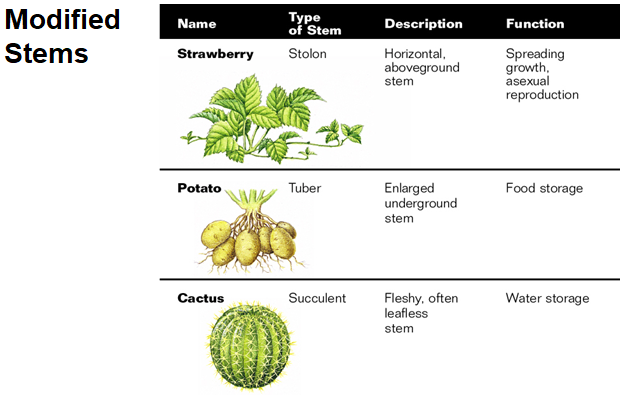 Describe the structure of leaves: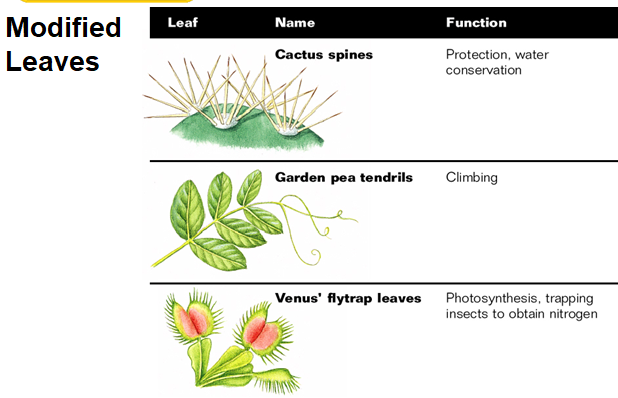 Leaves that only have one blade are called simple leaves.Leaves are called compound leaves if they have a blade divided into leafletsDescribe the function and structure of rootsWhen a seed sprouts, it produces a primary root. If this first root becomes the largest root, it is called a taproot.In some plants, the primary root does not become large. Instead, numerous small roots develop and branch to produce a fibrous root systemDescribe the following properties of waterCohesion: water molecules attach to each otherAdhesion: water molecules attach to objectsPolarity: Hydrogen is + Oxygen is – thus attracting each otherSurface tension: when small objects are able to float in waterCapillary action: water molecules are drawn up through small spacesCompare monocot and dicot plants-type of roots-number of seed leaves-Leaf venation 				-number of flower plantsDescribe the process of photosynthesis:-Light dependent reaction:The light reaction consists mainly of the conversion of H2O into O2 with the help of light, ATP, and NADP+ . This part of photosynthesis takes place in the membranes of small sacs found in the chloroplast called thylakoids.The overall electron path is: 1. from water 2. to photosystem II (chlorophyll A)  3. down the photosystem II electron transport chain 4. to photosystem I (cholophyll A) 5. either down the photosystem II electron transport chain and back to NADPH-Light independent reaction (Calvin Cycle)The dark reactions include the making of glucose (C6H12O6) and water from CO2, ATP, and NADPH. In this reaction, 3 CO2 are mixed together with 3 molecules of ribulose bisphosphate ( RuBP: a five carbon sugar) to make 6 molecules of glucose-3-phosphate (G3P). This is the actual product of the dark reaction. ATP and NADPH are used as energy sources in this reaction and are changed back into ADP and NADP+ . They then are recycled to the light reactions. Water is also produced in this process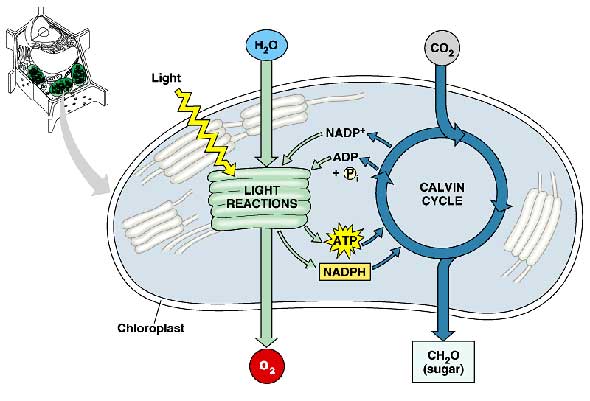 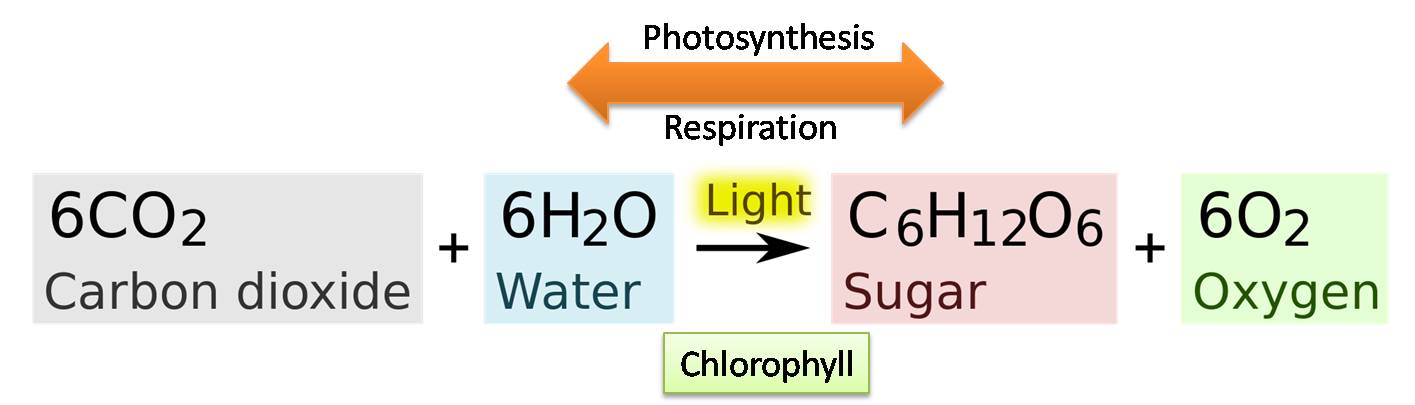 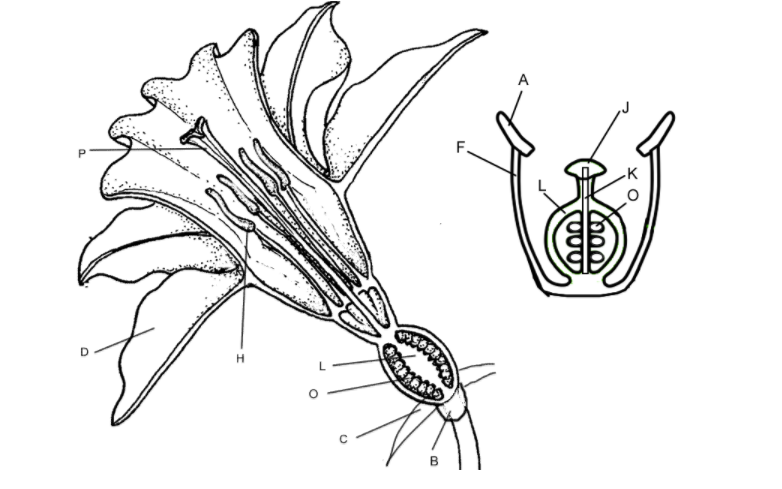 